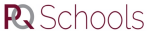 Incident/Accident Report Individual: Student___ Visitor___ Date & Place of Accident ⇒ School or Department: ____________________________________________ Date: _______ ⇒ Specific Location:__________________Time:_____ Reporting Employee:________________ Injured Person ⇒Name:____________________________________Grade:_______Age:_______Sex:_______ ⇒Address:_____________________________________________________________________⇒Parent/Legal Guardian Name(s):__________________________________________________⇒ Phone Number(s):_____________________________________________________________ Describe fully how accident happened (include persons involved, cause of incident and staff response).     Attended by: ______________________ Officials called on scene: Police___EMS___Fire___N/A___  Was the equipment and/or environment unsafe? YES___NO___ If yes, please explain. Notification ⇒ Was parent/guardian notified? YES___NO___ If NO, why?____________________________⇒ Name of parent/guardian notified_______________________Time of notification:__________ ⇒ Name of staff member who notified parent__________________________________________Witnesses                     Name                                           Address                                            Phone # Signature of Principal/Dept. Mgr:_________________________________Date:_________________ Created By: S.Miller 10-20-2021